 ООО "КОРПОРАЦИЯ ДЕТИ"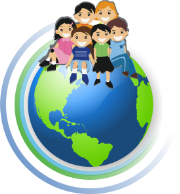 *Комплексное снабжение образовательных учреждений*Головной офис: 620144, г. Екатеринббург, ул. Московская 287Эл.почта detstvo-ekat@mail.ru, 8(343)361-39-00, 8-952-146-58-75Наш сайт http://detstvo-ekat.ru/Оптовый прайс-лист на ортопедические матрасы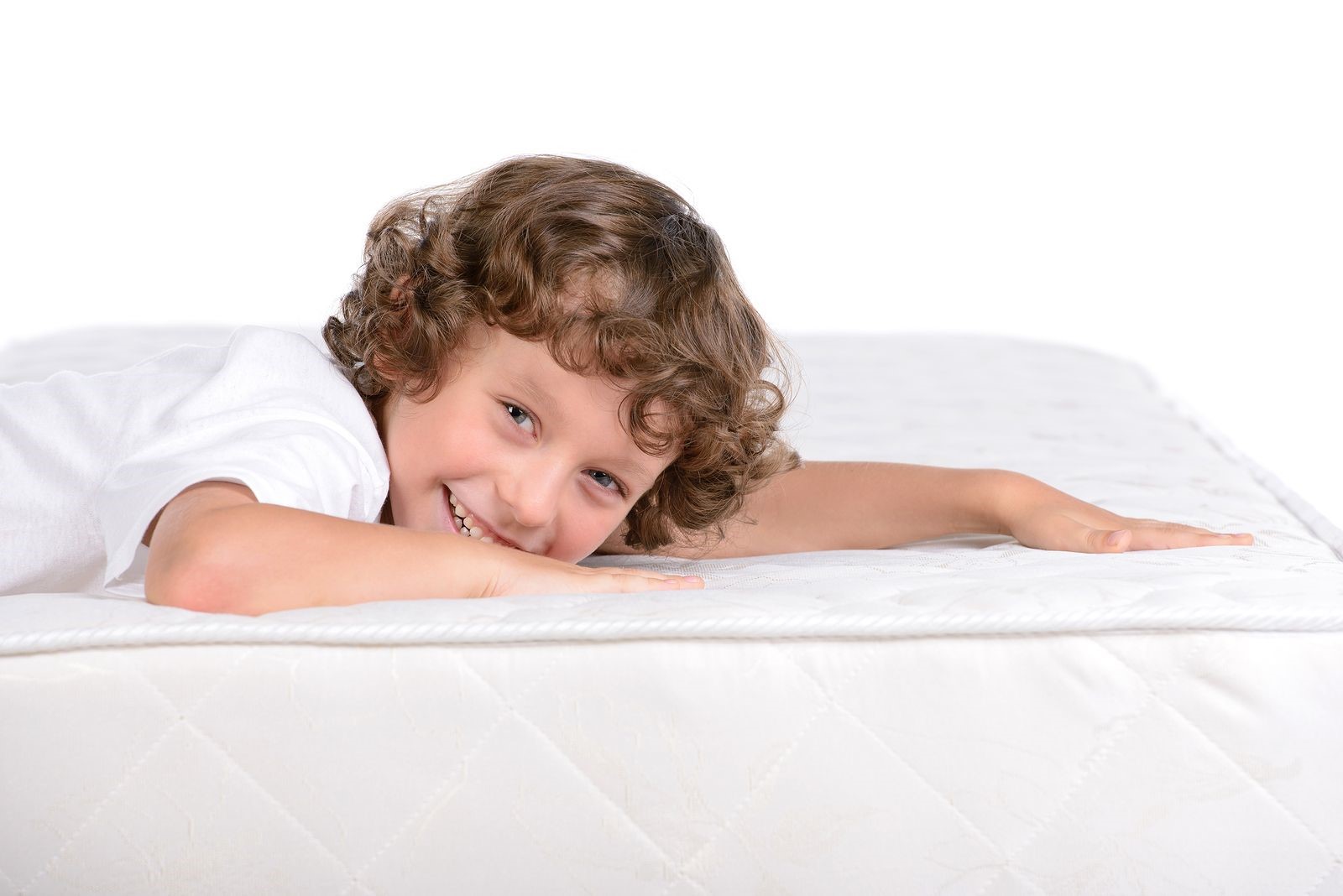 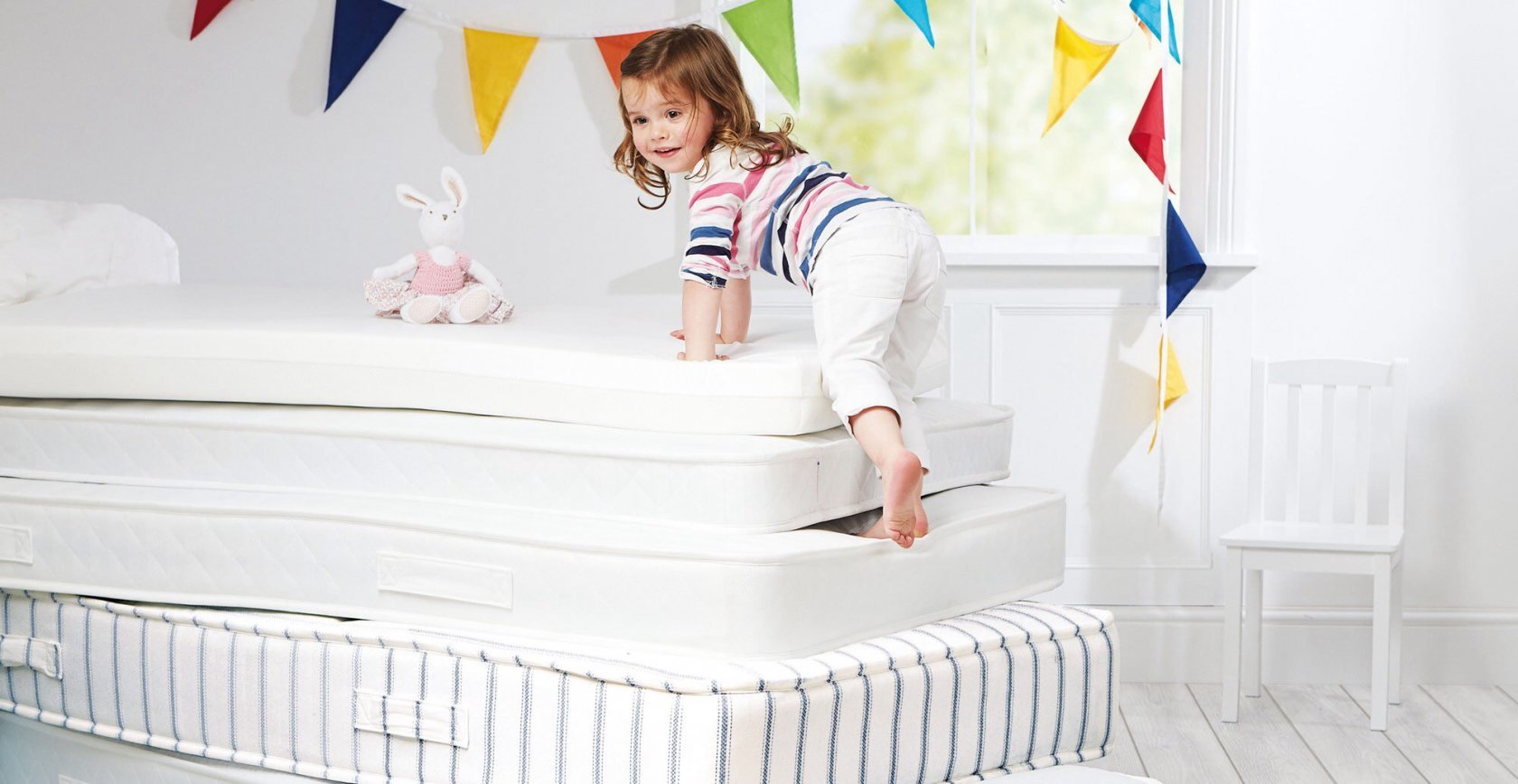 Срок изготовления 7-14 дней.Производство – РФ, г. Екатеринбург. Бесплатная доставка по г Екатеринбург от 20 000 рублей. Бесплатная доставка в радиусе 100 км от г. Екатеринбург при заказе от 60 000 рублей.Возможна бесплатная доставка в область и регионы, подробности уточняйте у менеджеров. Товар сертифицирован. Наименование товара, описаниеФотоЦена, руб.Матрас ортопедический Baby Лайт Экстра, 6смСъемный чехол из бязи, стеганой на синтепонеХоллофайбер харт, 60ммРазмеры: 120/60 см,                 140/60 см.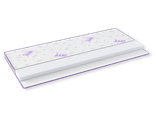 9991150Матрас ортопедический Baby Натурель, 7см Съемный чехол из бязи, стеганой на синтепонеХоллофайбер харт, 60ммНатуральное кокосовое волокно, 10ммРазмеры: 120/60 см,                 140/60 см.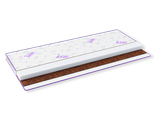 12701370Матрас ортопедический Baby Лайт, 10смХоллофайбер Харт 100мм,Чехол: бязь не стеганнаяРазмеры: 120/60 см,                 140/60 см.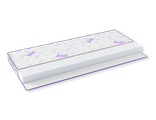 11851212Матрас ортопедический Baby Лайт Люкс, 10смСъемный чехол из бязи, стеганой на синтепонеХоллофайбер харт, 100ммРазмеры: 120/60 см,                 140/60 см.  1355  1490Матрас ортопедический Baby Лайт кокос, 11смВатин 2 слоя, кокос 10мм,Холлофайбер харт 100мм, Чехол: бязь не стеганнаяРазмеры: 120/60 см,                 140/60 см.15241828Матрас ортопедический  Baby Классик, 12смСъемный чехол из бязи, стеганой на синтепонеПенополиуретан, 10ммТермовойлокПружинная система "Bonnell",100ммТермовойлокПенополиуретан, 10ммПенополиуретан по периметруРазмеры: 120/60 см,                 140/60 см.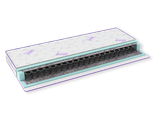 19502475Матрас ортопедический Baby Классик Струтто, 14смСъемный стеганый чехол из бязиСтруттофайбер, 20ммТермовойлокПружинная система "Bonnell", 100 ммТермовойлокСтруттофайбер, 20ммУсиление по периметру матрасаРазмеры: 120/60 см,                 140/60 см.29253525